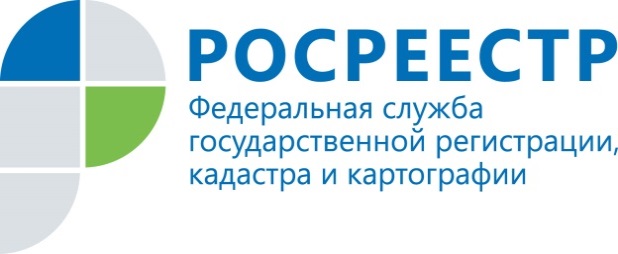 Консультации Росреестра можно получить круглосуточно!Получить консультации по вопросам деятельности Росреестра можно круглосуточно, благодаря активно развивающейся сети ведомственных Call-центров.Ведомственный центр телефонного обслуживания (ВЦТО) предназначен для оперативного консультирования граждан по следующим вопросам: - расположение и режим работы территориальных органов Росреестра и филиалов Федеральной кадастровой палаты; - готовность заявления (запроса) на предоставление государственной услуги Росреестра; - запись на прием в территориальные органы Росреестра и филиалы Федеральной кадастровой палаты; - формирование заявок на услуги интернет-портала; - запись на выездное обслуживание; - подготовка и подача пакета документов; - государственный реестр кадастровых инженеров.Для того чтобы узнать необходимую информацию достаточно позвонить по бесплатному единому справочному номеру: 8-800-100-34-34В 2015 году в ВЦТО Росреестра поступило около 4,7 млн. звонков, это больше показателя 2014 года на 3,4%.Также сократилось время ожидания ответа оператора.Отметим, что по итогам прошлого года в Управление Росреестра по Красноярскому краю по результатам обращений заявителей ВЦТО поступило 327 уведомлений в письменном виде. Кроме того, в целях эффективного взаимодействия Управление регулярно направляет в ведомственный центр информацию об изменениях способов и форм предоставления государственных услуг на территории Красноярского края.Пресс-служба Управления Росреестра по Красноярскому краю(391) 2- 524-367
(391) 2- 524-356Страница «ВКонтакте»: https://vk.com/to24.rosreestr